TRN Resource: Solution Prioritization Process Flow OverviewThe Technical Resilience Navigator (TRN) Solution Prioritization module uses two types of resources to guide users through the risk assessment process: (1) a Microsoft Word worksheet and (2) two Excel workbooks. The diagram below shows the relationship and suggested flow for users to use both sets of resources to the best effect.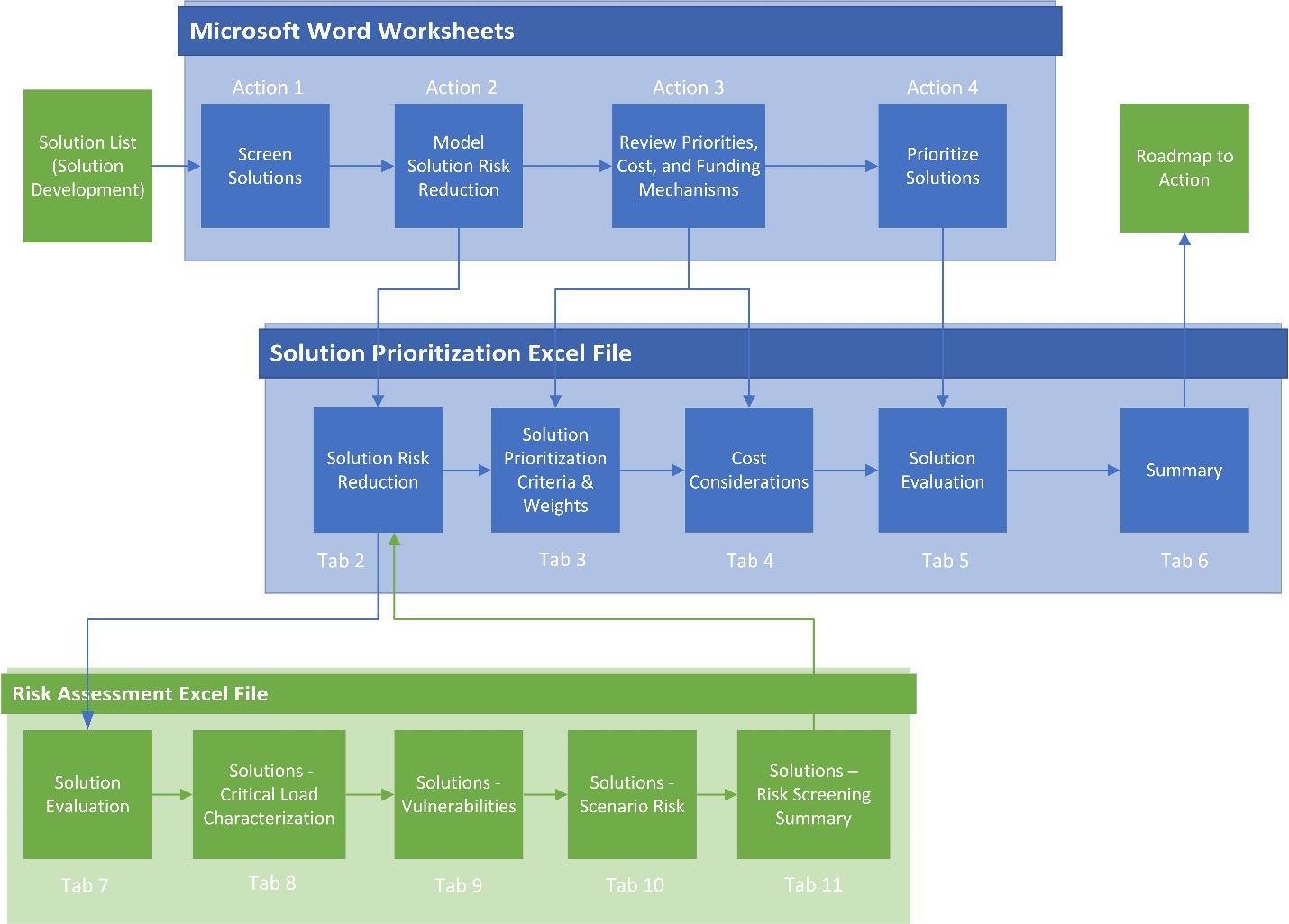 